KARTY PRACY DLA GRUPY V PONIEDZIAŁEKZadanie 1Wysłuchaj wiersza Marty Próchniewicz przeczytanego przez rodziców pt. ,,Warto czytać”.Warto czasem książki czytać,Bo to bardzo ważna sprawa.Książka to dobry przyjacielI z nią super jest zabawa.Książki czyta moja mama,Tata, babcia oraz dziadekWięc bycie książkowym molemTo na pewno nie przypadek.Jak już jedną przeczytałam,To na dobre mnie wciągnęła!Chęć do wiedzy zdobywaniaSerce, duszę ogarnęła.Teraz czytam nałogowo,I wciąż jeszcze jest mi mało.Nie sądziłam że to będzieSię tak bardzo podobało.Lubię książki przygodowe,Historyczne, naukoweZnane bardzo poematyLub wierszyki kolorowe.Książka spełnia nasze wizje,O których marzymy skrycie.Z dobrą książką mówię szczerze,Łatwiej idzie się przez życie.Więc zachęcam do czytaniaMoi przyjaciele mili,Byście moc ciekawych rzeczyDzięki książkom swym odkryli.Ja choć jestem jeszcze mała.Przysięgam przy tacie, mamiePasją moją jest czytanieNiech tak zawsze już zostanie!Do czego potrzebne są książki?Jakie mamy książki? (rodzaje)Dlaczego nazywamy książkę dobrym przyjacielem?Jaka jest twoja ulubiona książka?http://wierszykidladzieci.pl/prochniewicz/ksiazki.phpZadanie 2Wykonaj ćwiczenia według pokazu w filmie.https://www.youtube.com/watch?v=oD_4YBKMKFsZadanie 3Dokończ rysować według wzoru.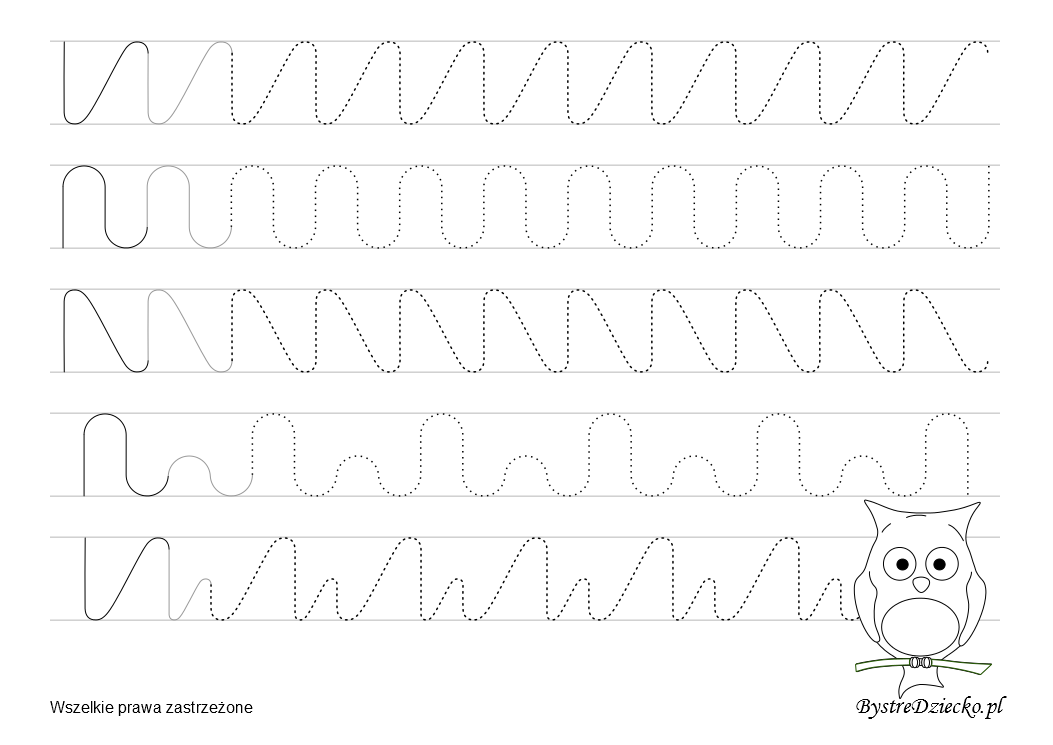 http://bystredziecko.pl/szlaczki-dla-dzieci-mlodszych-4/Zadanie 4 Wybierz miejsce, w którym będziesz mógł bezpiecznie się poruszać. Wykonaj kilka kroków w jednym kierunku stawiając stopę za stopą tak aby się dotykały. Postaraj się zachować równowagę. Następnie zmień kierunek i powtórz ćwiczenie 4 razy.WTOREKZadanie 1Proszę przygotować kilka kartek, kredki, zszywacz lub kawałek wstążki. Zastanów się o czym będzie opowiadała twoja książka.Przedstaw własne pomysły w postaci kolejnych rysunków.Podaj tytuł swojej książki, który rodzice zapiszą na pierwszej stronie.Po zakończeniu rysowania, poproś rodziców o połączenie stron zszywkami lub wstążką.Ułóż kilka zdań do ilustracji w twojej książce.Zadanie 2Wysłuchaj piosenki ,,Kolorowe książki”.https://www.youtube.com/watch?v=2mSHF8PTq4AKolorowa książka,książka ulubiona,obrazkami, literkamichce przemówić do nas.Ref.: Bajki stare, bajki nowesą w tej książce kolorowej.Bajki stare, bajki nowesą w tej książce kolorowej.W kolorowej książcebajki są ukryte.,ja nie umiem ich przeczytać,jeszcze nie znam liter.Ref.: Bajki stare, bajki nowe…Kolorową książkęczytać się nauczęi otworzę bramę bajekkolorowym kluczem.http://www.przedszkoletymbark.pl/grupy-przedszkolne/pieciolatki/piosenki-i-wierszyki,128.htmlCzy warto czytać książki?Jakie książki interesują cię najbardziej?Powtórz słowa refrenu za rodzicem, a następnie spróbuj go zaśpiewać.Zadanie 3Wysłuchaj wiersza przeczytanego przez rodziców pt. ,,Wesoła biblioteka” Marzeny Szczepańskiej.Pełno książek w bibliotece,A w tych książkach same hece.Są nowele i bajeczki,Każda książka z innej beczki.Wiersze , prozy i powieściTyle tego tam się mieści.Każdy znajdzie cos dla siebie,Są tragedie i komedie.Każda książka coś ma w sobie,Chętnie autor to opowie.A i wierszy jest niemałoWięc przeczytaj sobie śmiało.Co to jest biblioteka?Jakie książki znajdują się w bibliotece?Co to znaczy wypożyczyć książkę?Jak należy korzystać z książek?Jak nazwiemy osobę, która pracuje w bibliotece?http://wierszykidladzieci.pl/inne/biblioteka.phpZadanie 4 Wybierz miejsce, w którym będziesz mógł bezpiecznie się poruszać. Wykonaj kilka kroków w jednym kierunku stawiając stopę za stopą tak aby się dotykały. Postaraj się zachować równowagę. Następnie zmień kierunek i powtórz ćwiczenie 4 razy.ŚrodaZadanie 1Wykonaj kartę pracy według poniższych poleceń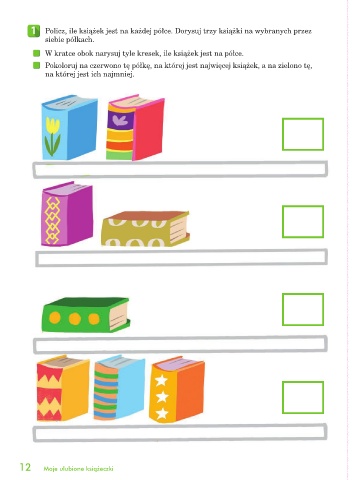 https://www.google.com/url?sa=i&url=https%3A%2F%2Fflipbook.nowaera.pl%2Fdokumenty%2FFlipbook%2FDzieciaki-w-akcji%255BKP%255D%255Bcz_4%255D%255Bpr_2019%255D%2Ffiles%2Fbasic-html%2Fpage14.html&psig=AOvVaw27lObKNcQgQGLDSmmn1Lt8&ust=1589531154531000&source=images&cd=vfe&ved=0CA0QjhxqFwoTCLi1m5H3sukCFQAAAAAdAAAAABADWykonaj następne polecenie. Policz książki w każdym wyznaczonym polu i pokoloruj cyfrę, która odpowiada liczbie książek w danym zbiorze.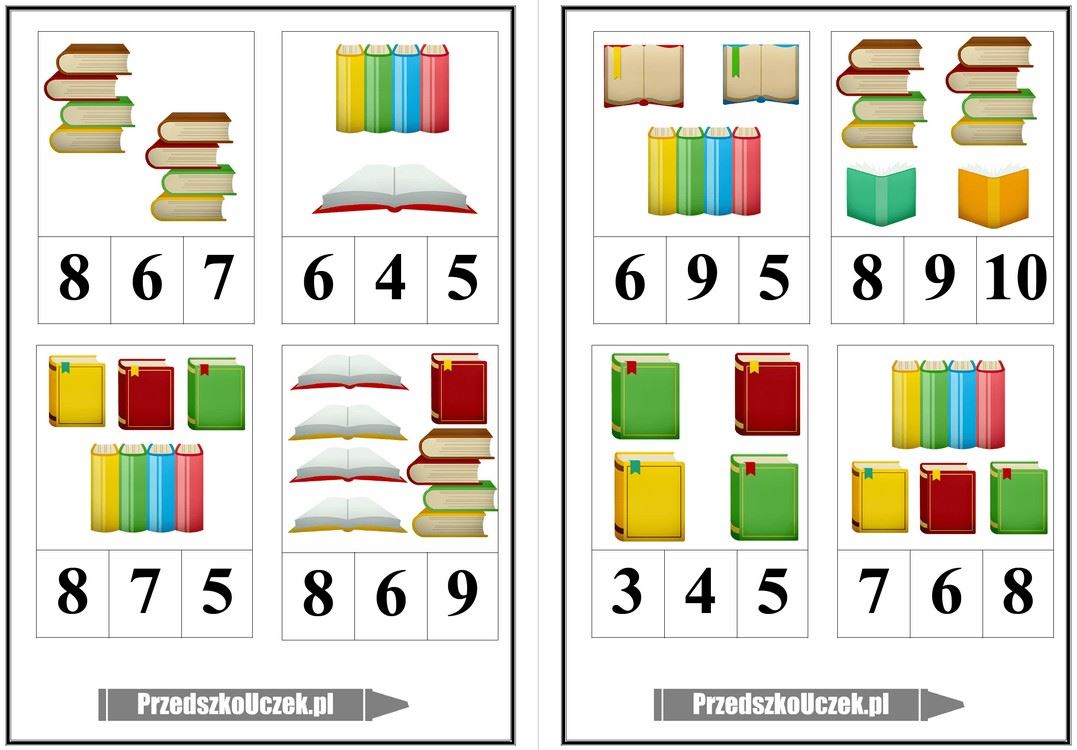 https://przedszkouczek.pl/2019/04/22/jak-powstaje-ksiazka-8-maja-dzien-bibliotekarza-i-bibliotek/Zadanie 2Wykonaj ćwiczenia według pokazu w filmie.https://www.youtube.com/watch?v=oD_4YBKMKFsZadanie 3Wysłuchaj uważnie tekstu opowiadania pt. ,,Mała książka o książeczce” przeczytanego przez rodziców.https://www.pm18.torun.pl/1473,opowiadanie-mala-ksiazka-o-ksiazceW jaki sposób Julka spędzała czas podczas choroby?Co to jest księgarnia?Skąd mamy papier?Kto to jest autor książki?Kto to jest ilustrator?O czym opowiada książka Julki?Zadanie 4Wybierz miejsce, w którym będziesz mógł bezpiecznie się poruszać. Wykonaj kilka kroków w jednym kierunku stawiając stopę za stopą tak aby się dotykały. Postaraj się zachować równowagę. Następnie zmień kierunek i powtórz ćwiczenie 4 razy.CzwartekZadanie 1 Odpowiedz na pytania:-do czego nie służą książki?-jak należy prawidłowo korzystać z książek?Przygotuj: nożyczki, taśmę klejącą.Wybierz uszkodzone książki i przy pomocy rodziców napraw je z bezpiecznym posługiwaniem się nożyczkami.
Zadanie 2Przypomnij sobie piosenkę pt. ,,Kolorowa książka”.https://www.youtube.com/watch?v=2mSHF8PTq4AKolorowa książka,książka ulubiona,obrazkami, literkamichce przemówić do nas.Ref.: Bajki stare, bajki nowesą w tej książce kolorowej.Bajki stare, bajki nowesą w tej książce kolorowej.W kolorowej książcebajki są ukryte.,ja nie umiem ich przeczytać,jeszcze nie znam liter.Ref.: Bajki stare, bajki nowe…Kolorową książkęczytać się nauczęi otworzę bramę bajekkolorowym kluczem.http://www.przedszkoletymbark.pl/grupy-przedszkolne/pieciolatki/piosenki-i-wierszyki,128.htmlPowtórz za rodzicem słowa kolejnych zwrotek.Spróbuj zaśpiewać piosenkę samodzielnie.Zadanie 3Wykonaj poniższe polecenie.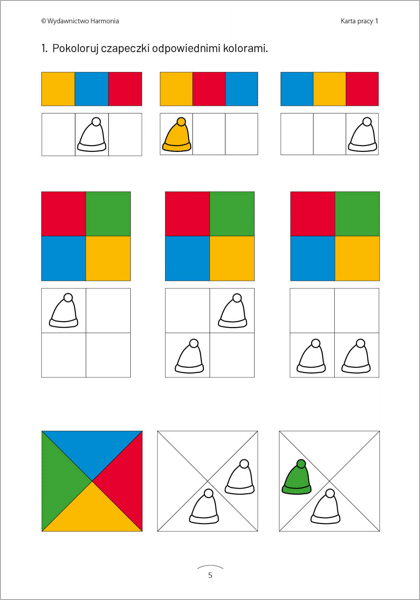 https://matmaigry.pl/userdata/public/gfx/8205.jpgZadanie 4Wybierz miejsce, w którym będziesz mógł bezpiecznie się poruszać. Wykonaj kilka kroków w jednym kierunku stawiając stopę za stopą tak aby się dotykały. Postaraj się zachować równowagę. Następnie zmień kierunek i powtórz ćwiczenie 4 razy.PiątekZadanie 1Obejrzyj uważnie film. https://www.youtube.com/watch?v=Oo0bSS0bNIsWymień etapy powstawania książki.Jak nazywamy twórcę książek?Kto wykonuje ilustracje do książek?Jak nazywa się miejsce gdzie powstaje książka?Jakie znasz rodzaje książek?Zadanie 2Wykonaj ćwiczenia według pokazu w filmie.https://www.youtube.com/watch?v=oD_4YBKMKFsZadanie 3Połącz takie same książki.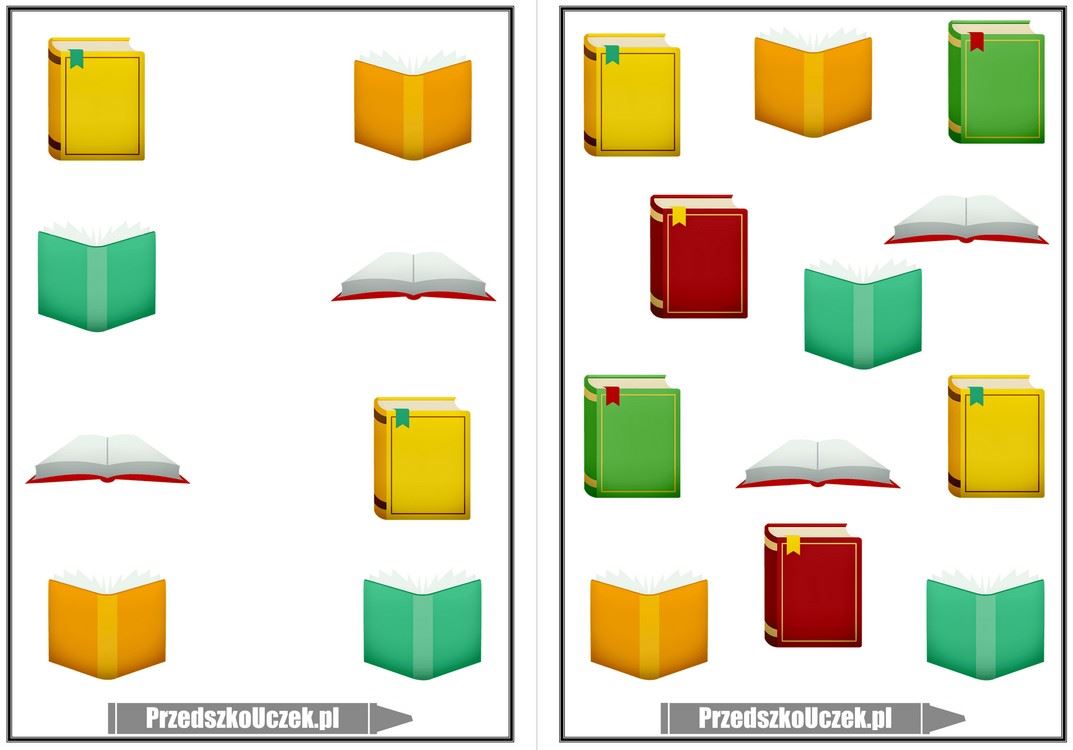 https://przedszkouczek.pl/2019/04/22/jak-powstaje-ksiazka-8-maja-dzien-bibliotekarza-i-bibliotek/Zadanie 4Wybierz miejsce, w którym będziesz mógł bezpiecznie się poruszać. Wykonaj kilka kroków w jednym kierunku stawiając stopę za stopą tak aby się dotykały. Postaraj się zachować równowagę. Następnie zmień kierunek i powtórz ćwiczenie 4 razy.